اربع طرق لزيده السرعة في جميع اصدارات windowsبسم الله الرحمن الرحيمالحمد لله رب العالمين والصلاة والسلام على السيد محمد وال بيتة وصحبة والتابعين اجمعين امينهذا الكتاب لله تعالى واتمنى من القارئ دعوة من قلب محب طبعا في هذا الدرس سوف نتعلم كيفية زيادة السرعة 10 اضعاف السرعة الافتراضية لجميع اصدارات ويندوزالطريقة الاولى  من قائمة ابداء ثم كافة البرامج  او البرامج الملحقة كما في الاصدارات السابقة  ثم نقوم بالنقر على تشغيل او runمثال 1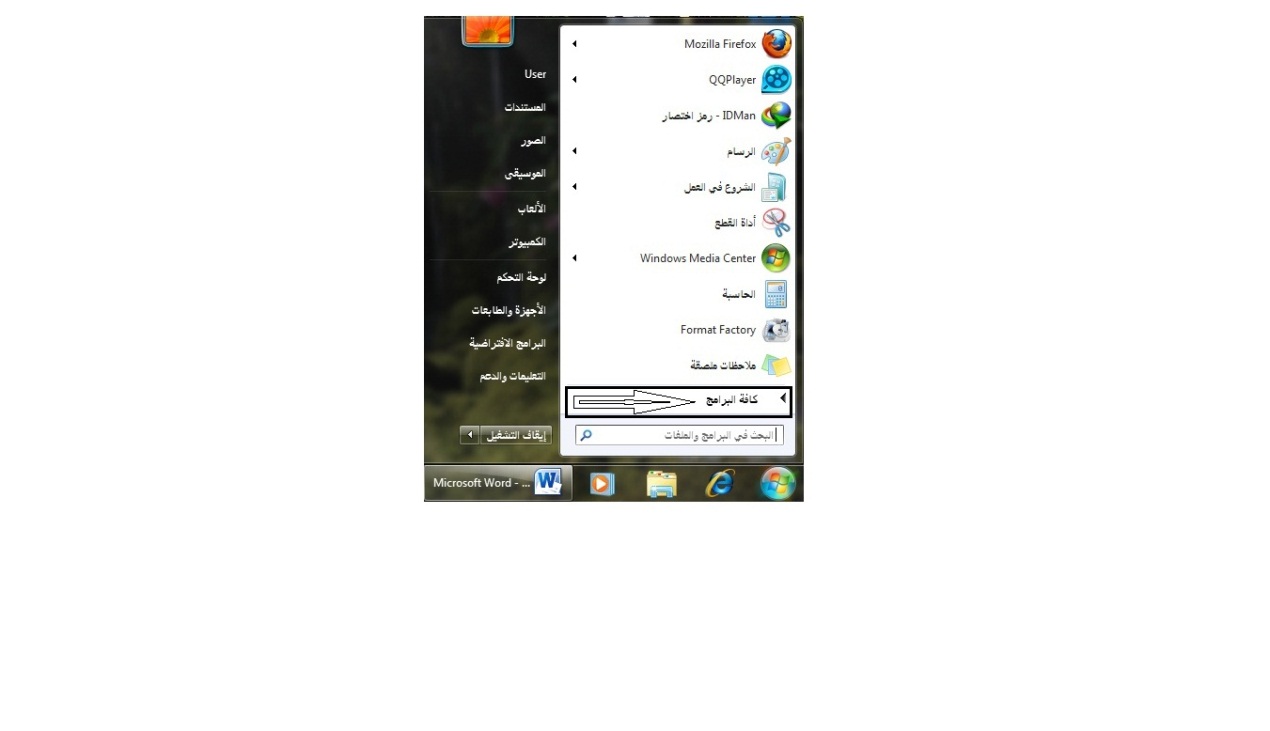 مثال 2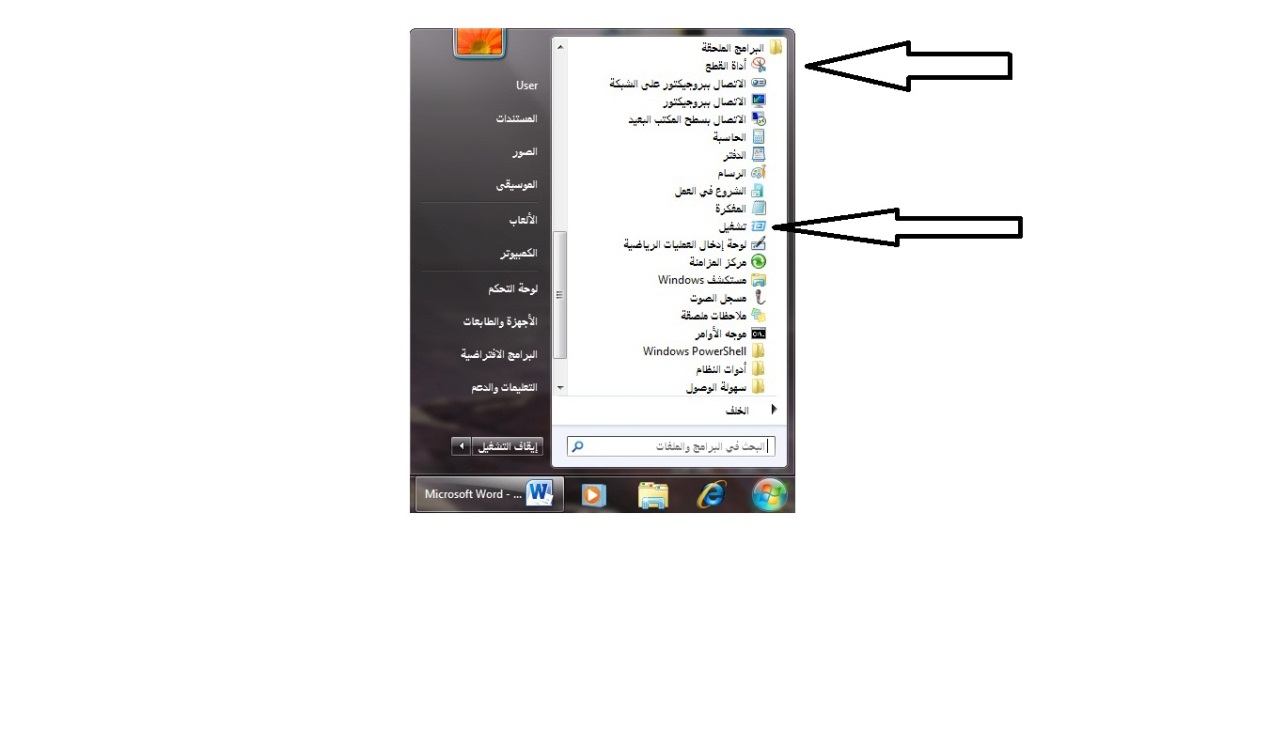 نقوم بالنقر على تشغيل  مثال 3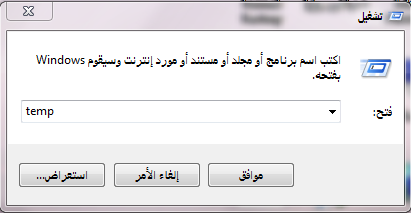 نقوم بكتابة  temp  كما في الشكل ثم موافقمثال 4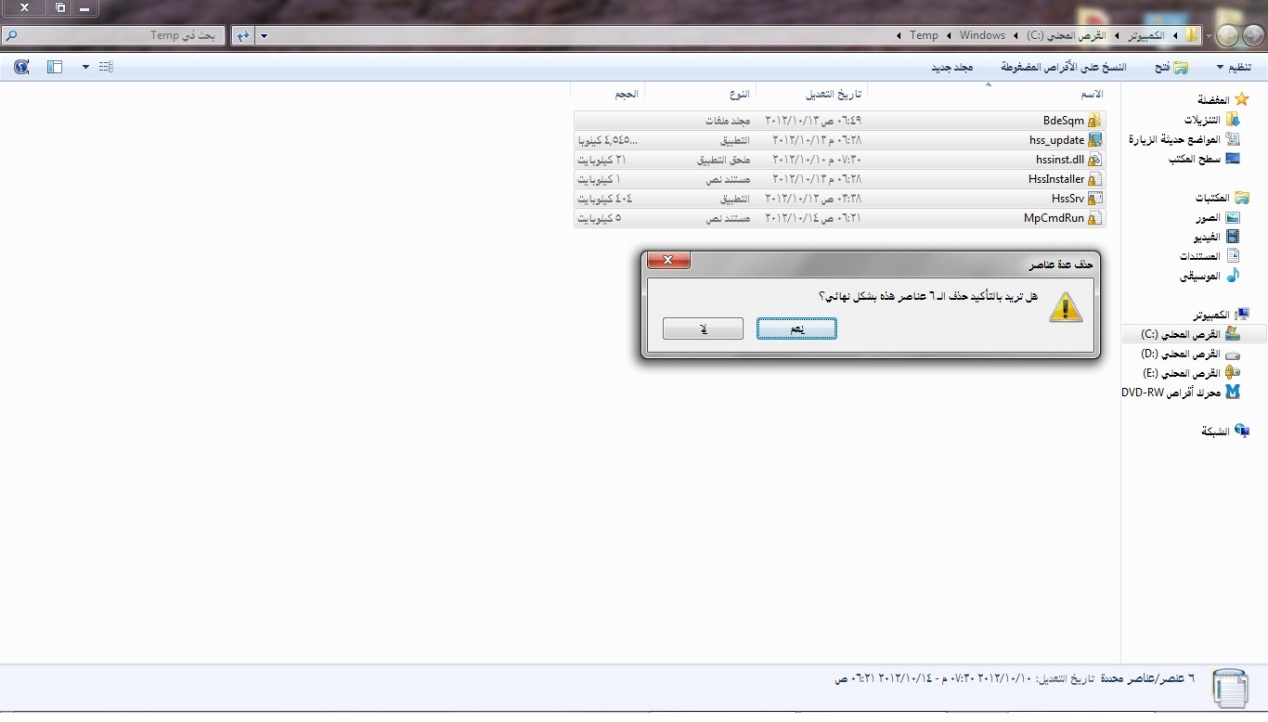 ثم نقوم بحذف جميع ملفات temp  واذ احصل عندك مشكلة في الحذف اعد تشغيل الجهازاما الطريقة الثانيةمن نفس المكان  ولكن ادخل اسم جديد regedit  مثال 5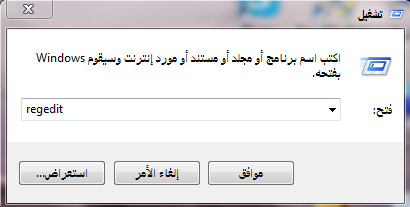 ثم موافق  مثال6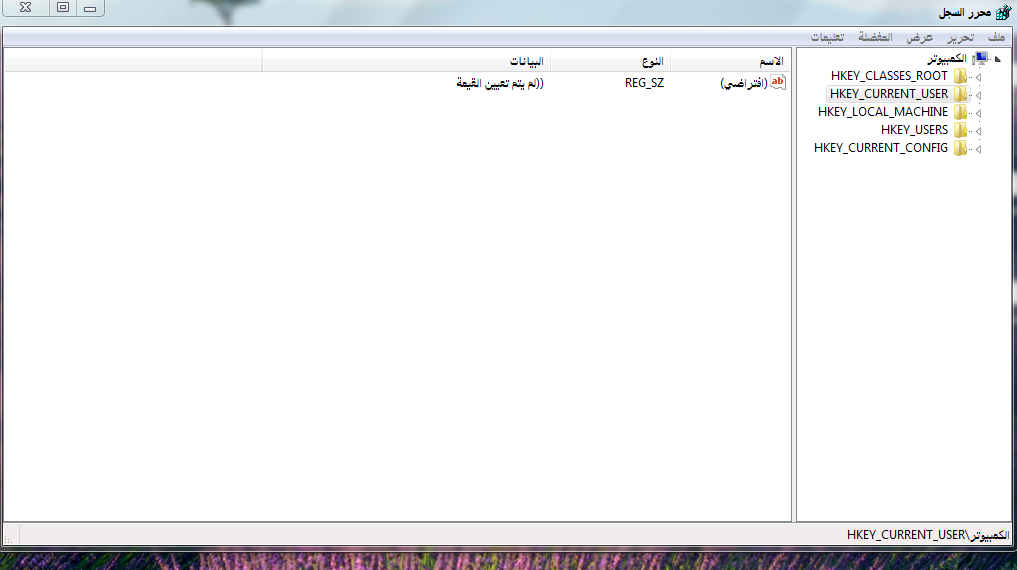 الان نقوم  بالنقر على  HKEY_CURRENT_USER على الجهة اليمنى من الشاشةمثال7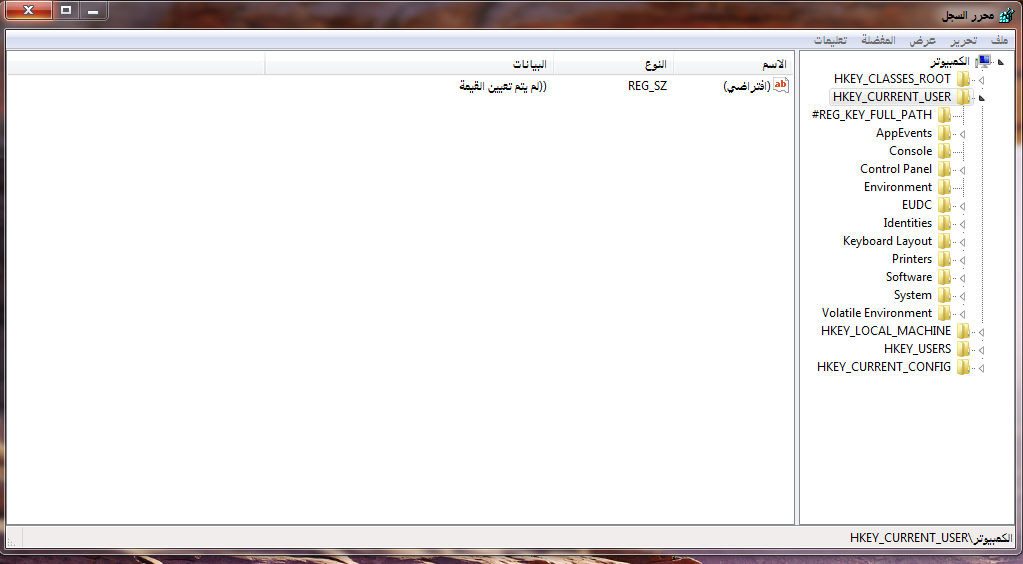 ثم نقوم بالنقر على Control  panelمثال 8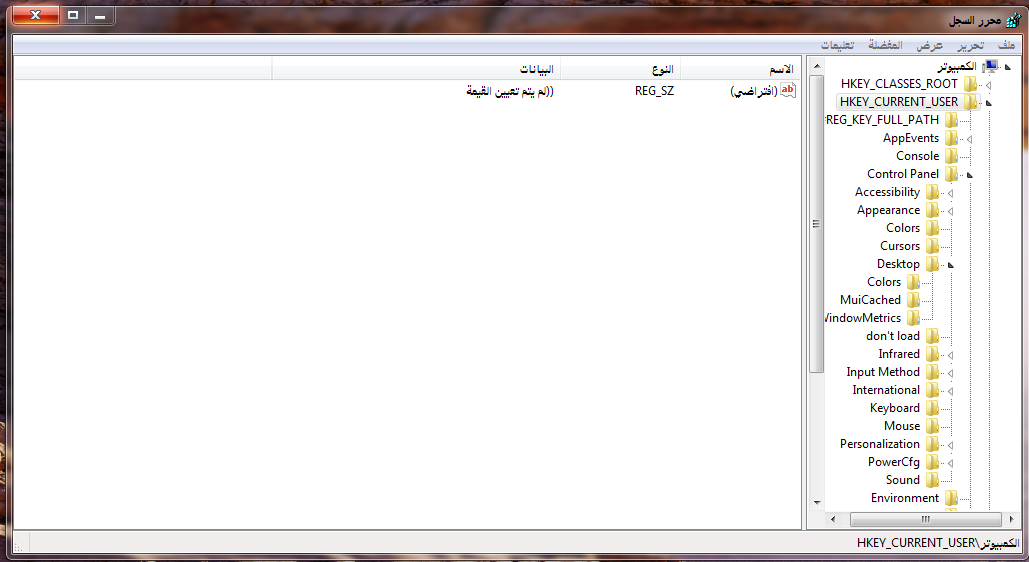 ثم نقوم بالقر على Desktopمثال 9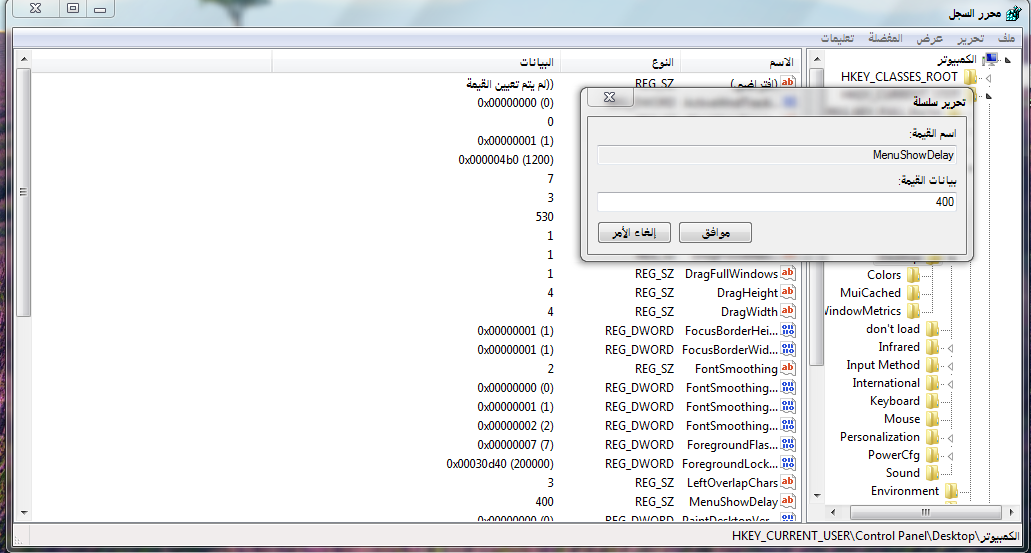 تطلع معي قائمة قيم على الجهة اليسرى من الشاشة انقر على MenuShowDelayسوف تطلع معاك رسالة بيانات القيمة كلما قل الرقم كانت السرعة رهيبة مثلا حول القيمة 400 الى صفرثم اعد تشغيل الجهاز وشوف السرعة السرعة تتغير ولو نقصت اكثر وجعلت الرقم بالسالب كانت السرعة اكبر مثال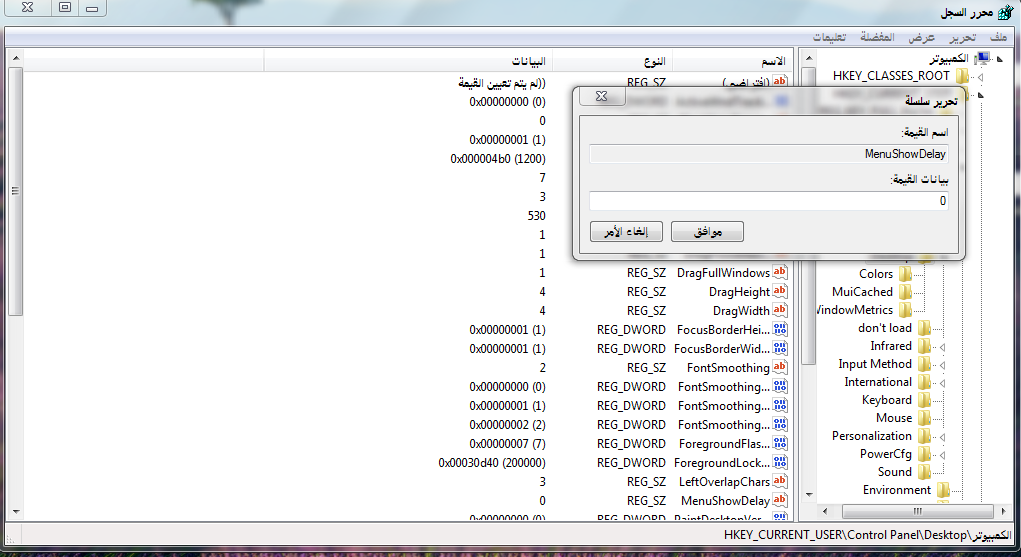 الطريقة الثالثة تعتمد على المعالج مثلا اذا كان عند معالج dual core  فهو معالجين يمكن تشغيلهم مع بعض  واذا كان i7 فهو 6 معالجات يمكن تشغيلهم مع بعض ويصبح الجهاز صاعق السرعةمثال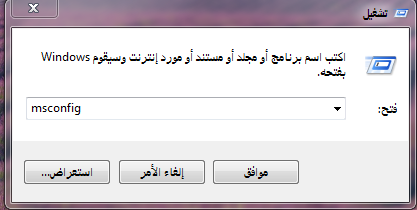 ثم موافق  ثم انقر التبويب تشغيل ثم خيارات متقدمة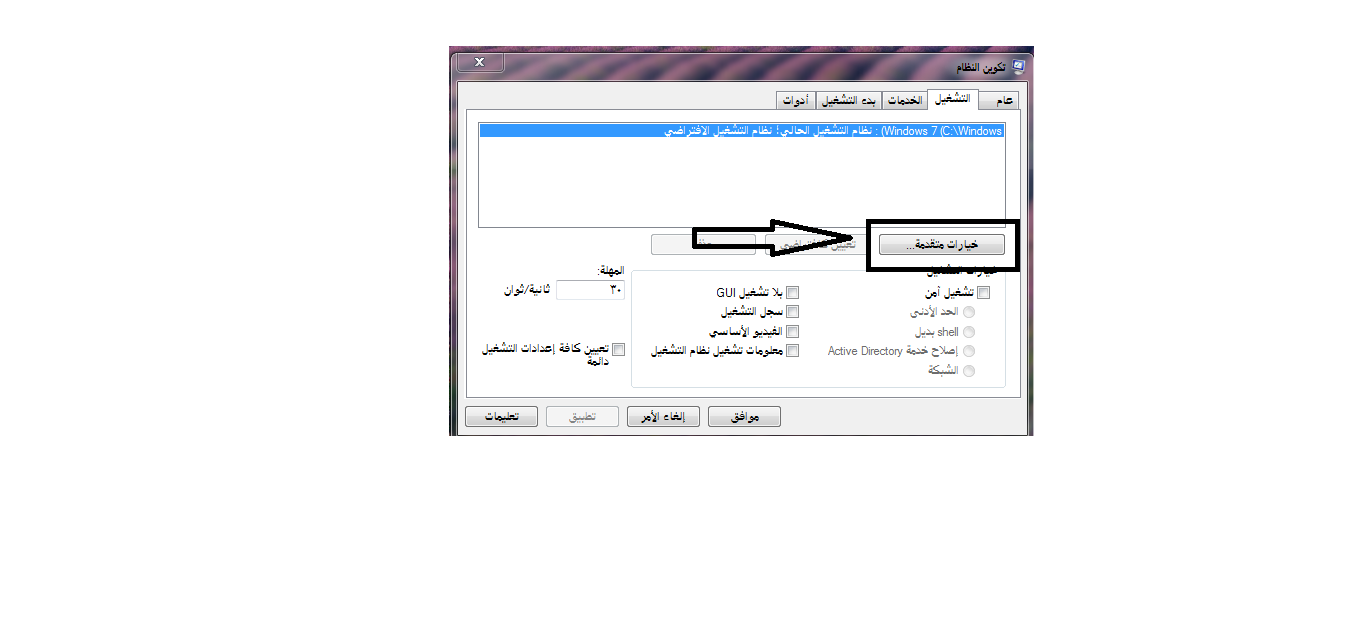 انقر على خيارات متقدمة وبعد ذالك تخلي المعالجات كلهم الي بالجهاز 2 او 4 او 6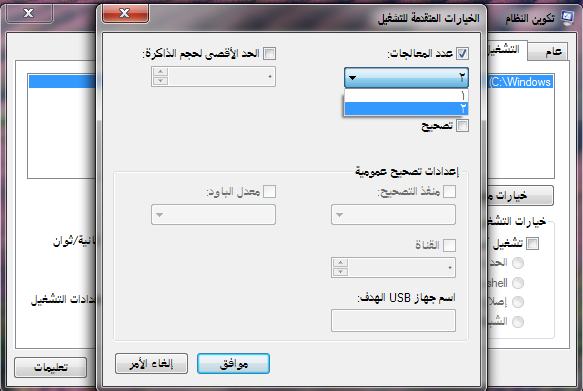 ثم موافق وبعدين اعادة تشغيل الجهاز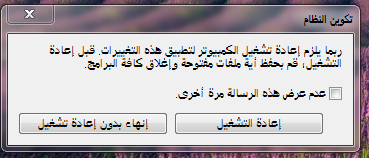 الطريقة الرابعة وهي كالاتيتقوم بالنقر على ايقونة الكمبيوتر الموجودة على سطح المكتب  بزر الفارة اليمين من القائمة التي ستظهر اختر خصائصمثال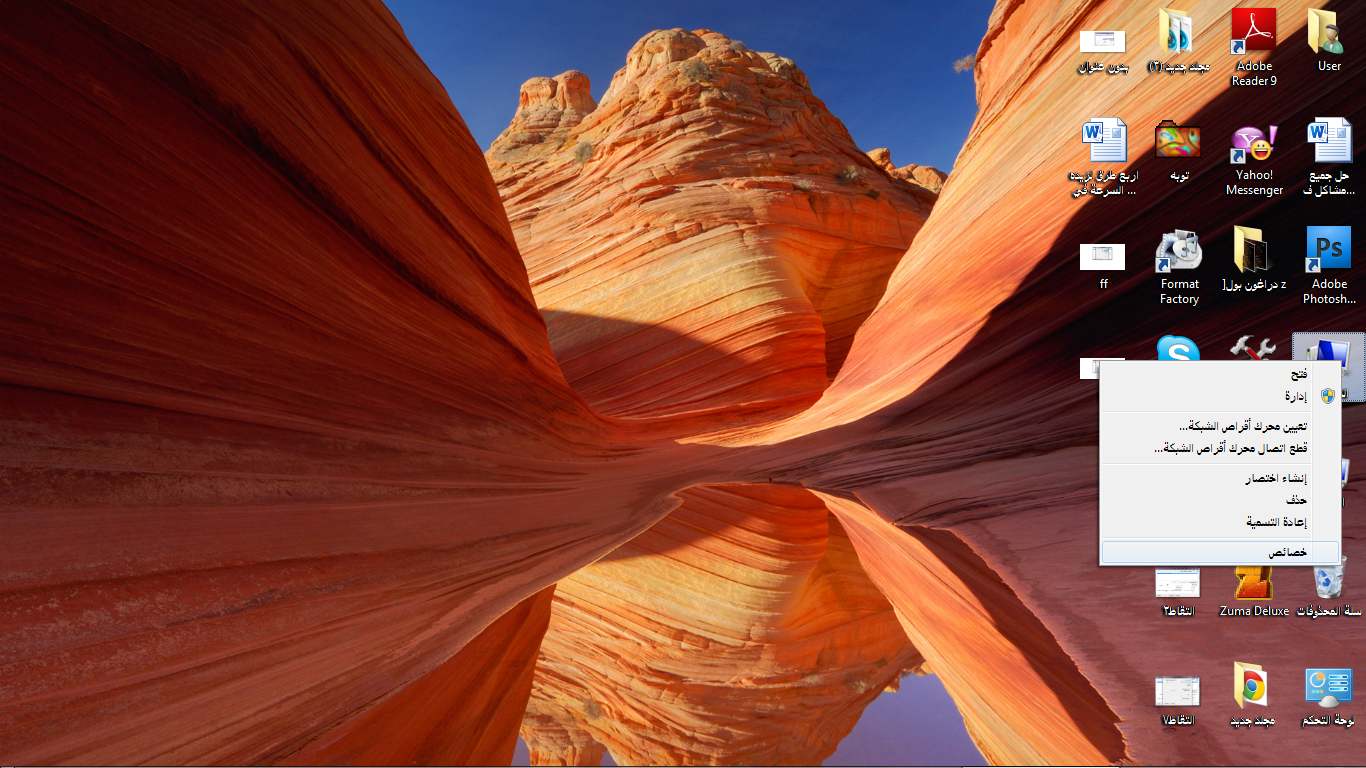 عند النقر على خصائص تظهر هذه النافذةمثال 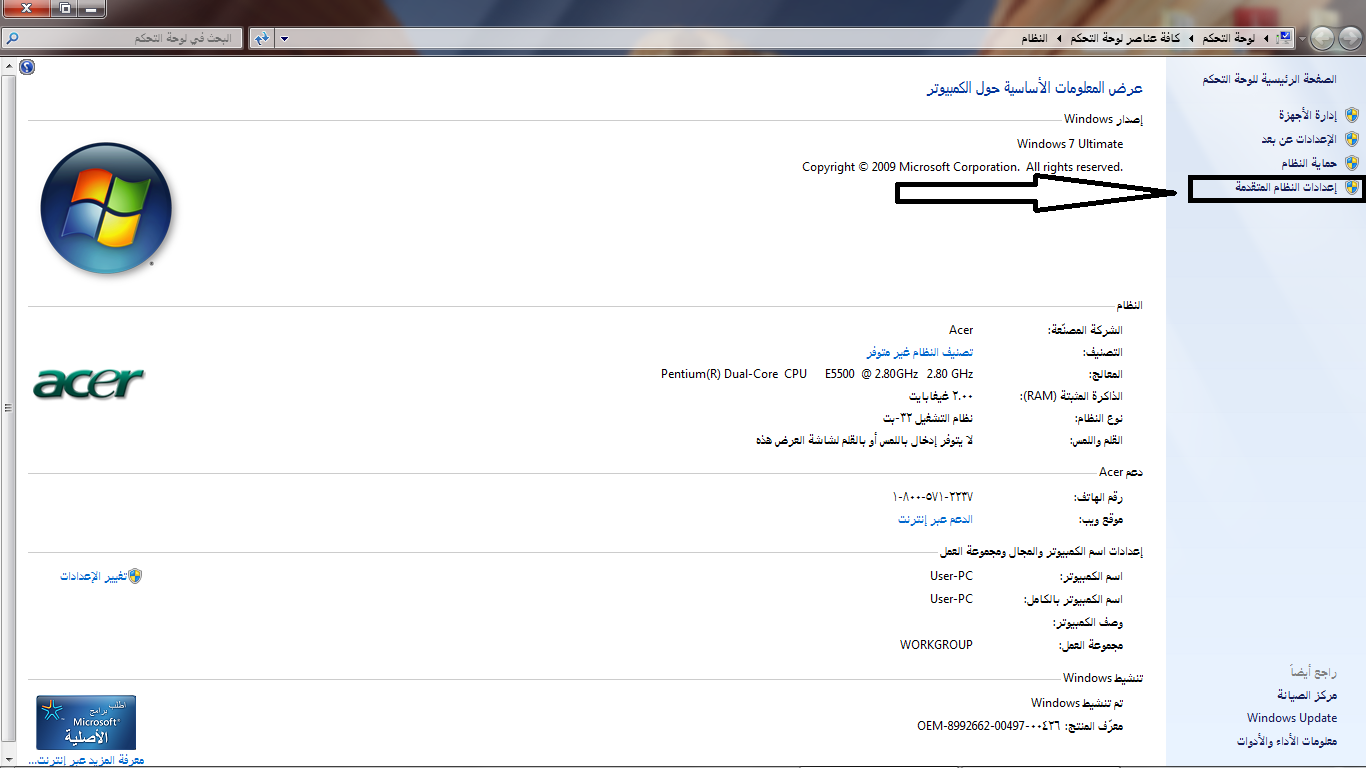 ثم نقوم بالنقر على اعدادات النظام المتقدمة الموجودة على يسار الشاشة ستظهر لنا هذة النافذةمثال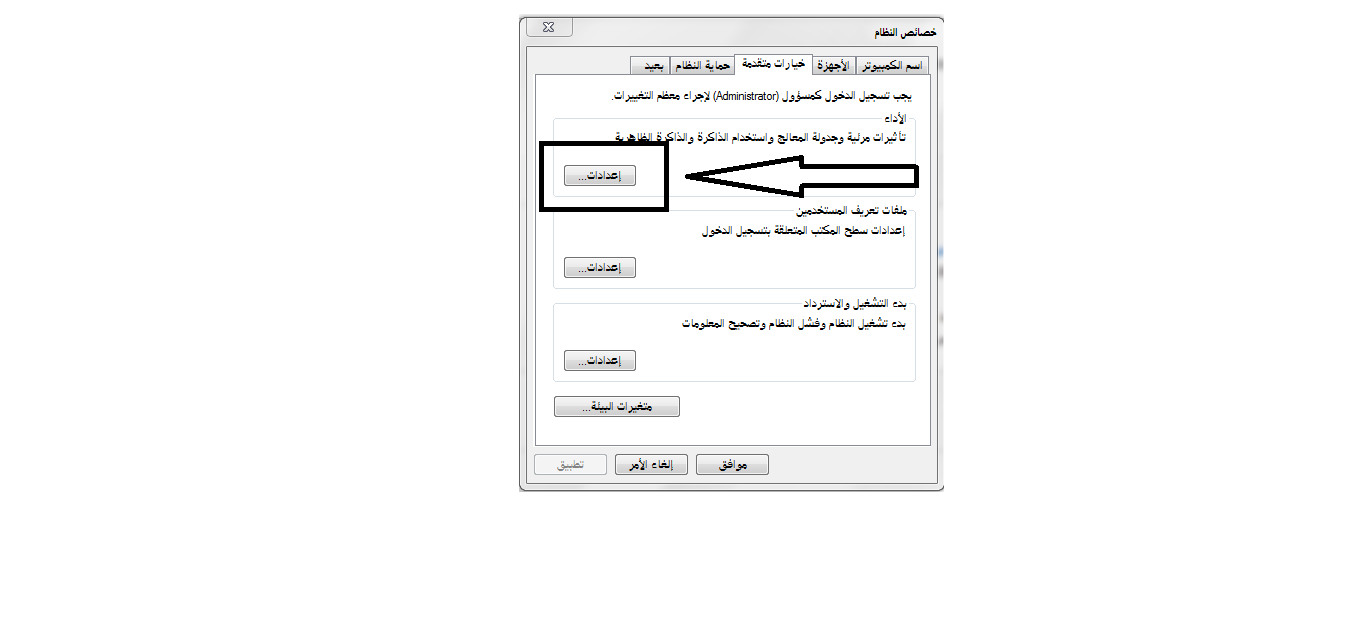 الان نقوم بالنقر على اعدادت وتظهر لنا هذة النافذة 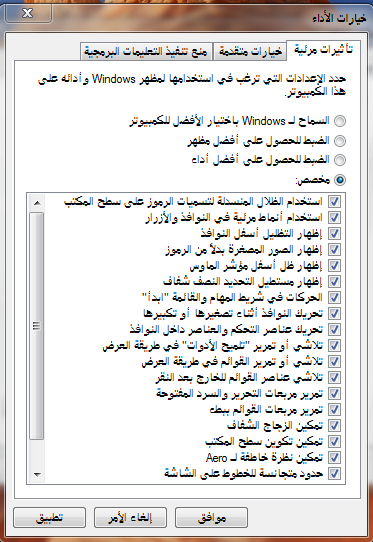 الان نجري بعض التعديلات على هذه النافذة نقوم بالغاء اشارة صح من المربعات الصغيرة طبعا هي خاصة التاثير ات المرئية مش ضرورية وهيمثال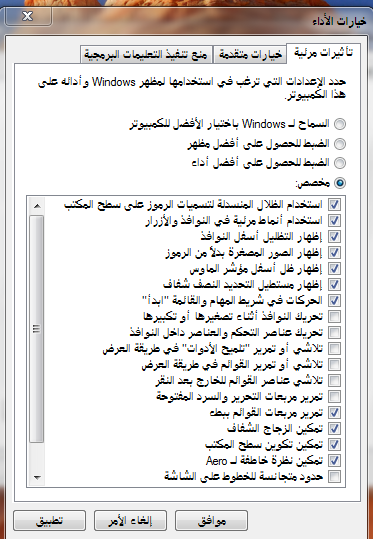 ثم موافق ثم اعد التشغيل الف الف مبروك على سرعة جهازك 10 اضعاف الافتراضي هذا اذا اتممت الاربع الطرق واسال من الله تعالى التوفيق والنجاح في الدنيا والاخرةالمهندس / ماهر عدنان خالد محمد الشوافيP_glp3@yahoo.com	P_glp3@hotmail.com	والسلام عليكم ورحمة الله وبركاته 